	SAJEEV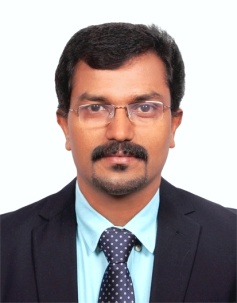 Sajeev.123536@2freemail.com 	An ICT, ELV, and Telecom Professional with 21 years of experience, Project Management skills, Leadership acumen, Integrity and a passion for producing outstanding results. Self- motivated, organized and thorough with expert knowledge of the telecommunications and IT industries, and a commitment to team development, specialized in Airports, High rise buildings and Metro Rail Projects.Construction & Project Management of IT/ELV/Telecom systems of Dubai Metro Rail Projects. Project Management of Special Airport Systems, Terminal systems. Interface management of Airport systems in Dubai Airports. Park Air Radio systems, Voice Communication Control Systems and Terminal SAS systems in Abu Dhabi Airports. SACS (Security and Access Control System):- Installation, Testing & Commissioning. CCTV (Fixed, PTZ camera), TCP/IP Networking. Structured Cabling of ELV Systems, Voice, Data and Video. Converged network, IP Telephony, IPTV and Wireless Access Points. FTTO, FO and CNE switches. Public Address and Information System.Career Summary (21 years)BAYANAT Airports Engineering & Supplies LLC, Abu Dhabi, Project Manager 			   Jan-2015 – Present LARSEN & TOUBRO LTD, Dubai, Construction Manager,  Dubai Airport Expansion Project C -4               	   Mar 2013 - Dec 2014THALES International Middle East, Dubai,   Dubai Metro Project and  Dubai Airport Concourse-3                    Feb 2010 - Feb 2013 Honeywell  Middle East, Dubai, UAE,  ADDRESS Hotel  Project and Dubai Mall Project 		                   Nov 2007 - Jan 2010 Grand ALBA LLC, Dubai, UAE. Project Manager – Structured Cabling Projects        	                 	   Jan 2006 - Nov 2007ASIANET Satellite Communications Ltd. Kerala, India, Head of Regional Centers – CATV Projects                 	  June 1997 - Jan 2006BETRONIX Telecom Private Ltd. Kerala, India Production Manager – Telecom Products			  May 1995 - Dec 1996 Professional ExperienceBAYANAT Airports Engineering & Supplies LLC, Abu Dhabi 					 (Jan-2015 – Till date)Project Manager   BAYANAT Airports Engineering & Supplies is a leading Airport system integration provider, specializing in Air Traffic Control systems, Runway systems and Terminal systems. The company has worked on key projects in the region including all major airports in the UAE and the new Doha International Airports in Qatar. Working as Project Manager responsible for ICT, ELV, and Special Airport Systems and the packages are SCN, FIDS, WDN, CCTV, SACS, VCCS and RADIO systems.Major projects completed:-Terminal-1 In Line screening & Passenger Segregation Project of Abu Dhabi International AirportTerminal-3 Transfer Baggage Enhancement Facility of Abu Dhabi International Airport.Crash Alarm System Rotating Beacon for Delma & Sir Bani Yas Island Airport.Radio (Park Air Systems) & VCCS (Frequentis) for Delma & Al Bateen Airport.Wireless upgrade projects in Al-Ain International Airport.2.   LARSEN & TOUBRO, Dubai, UAE				 			   (March 2013 – Dec-2014)             Construction Manager - Dubai International Airport Expansion Project : Concourse- 4  Construction Manager for SCN Systems; mainly the Fiber optic connectivity between Airport buildings (Terminal-1, Terminal-2, Terminal-3, Concourse-1, Concourse-4, Control Tower and Cargo Mega Terminal) and the Relocation /Migration of TD69/MPLS back bone Fiber cable Network. Coordinate with Client (DAEP & DAES), Consultant (DAR), Main Contractor (ALEC), Safety and Quality departments. Document Submittals of MS, SD, Schematic drawings, manhole duct bank survey reports, Method statement, Risk Assessment, work Notifications etc.Interface Manager of Special Airport System package of ELV systems which includes SCN, CNE, SACS, CCTV, WDN, PAS, BIS, MSI, IPTV, VoIP, TRS and coordinated with other Airport Systems and Contractors like HVTS, IASS/PLB/PCA/400Hz/VGDS, PMU, UPS, ECBS, PV, BMS, FAS, LCMS, Moving Walkways, Automatic Passenger Mover,  Smart Column, Precast, Door Hardware Contractors, Boarding Counters, Interior Finishes of Dubai Duty Free, Signage, Ceiling, Electrical Power and Containment.THALES International Middle East 								(Sep 2011 - Feb 2013)                                                                        SACS Installation Manager: Dubai International Airport Expansion Project Concourse- 3   Installation Manager of Security and Access Control System: - To lead a team of Engineers, Supervisors and Technicians for the SACS installations at Concourse-3. having 4 Basement levels, Apron Level, Arrival, Departure, Hotel levels and 20 Rotundas for A380 including Boarding Gate Route Management systems. Access Control Management for Mission Critical Airport: Passenger Segregation, Manage lift control of common use passenger lifts, To co-ordinate and interface very closely with the Client, Consultant and Contractor to optimize the work schedule in accomplishment of the Common Target. Appointing and managing Sub-contractors on site ensuring they work as per company standards and decreased direct labor costs through realignment of staffing, training and production scheduling programs. Conducting the Inspections Requests and System Handover to Client.THALES International Middle East. 							           (Feb 2010 – Aug 2011)                                                                        Senior Field Engineer: Dubai Metro Rail ProjectSenior Field Engineer for Metro Rail Stations in Green Line (Etisalat, Al Qusais, Airport Free Zone, Al Nahda, Stadium and Al Qiyada and Red Line Station / Car Park (Nakhil H-arbor & Tower Station). Dubai Metro is a fully automated Metro rail network of 70km Project having two lines (Red and Green) and 47 Metro Stations.The scope of work consists of Supply, Installation and T&C of CCTV, Intrusion and Access Control Systems (IAS), Public Address Systems (PAS), Public Information Systems (PIS), Telephone Network systems (TN), and Emergency Calling Systems (ECB).CCTV camera (PELCO).Installations and Commissioning, Network Video Recording (NVR) and Storage systems (SEB), Installation and commissioning of Station Master office equipments like Station Master Console, TETRA BASE RADIO, Digital Telephones, OCS monitors, CCTV decoders and Monitors, Report and Event Printers. Installation of Communication Equipments in SER racks for ERTU, PRTU and OCS devices. Co-ordination with BBR, NBR, Signaling and Power divisions, 5.  HONEYWELL Middle East, Dubai, UAE                                                                                                (Nov 2008 – Jan 2010)      CCTV/SACS Lead Engineer: Dubai Mall Project, Down Town Dubai    CCTV/SACS Lead Engineer:- activities including Analyzing the Project, Breaking down activities into work packages, Preparation of Baseline Program, Identifying tasks and times, Estimating project cost, Scheduling a project, Controlling resources, Resource leveling, Updating progress, Communicating project information, Managing project security, Tabular and graphical reports. Managing the Installation of CCTV, Security and Access control Systems (SACS). Installation of Fixed / PTZ Cameras, Cabling, Termination Testing and Commissioning of Security System (Access Control / CCTV / Intercom systems). Access Control Hardware, PELCO products, AXIS Streamers (IP CCTV), LON, TCP/IP Networking (configuration of LAN switches) Installation of the Access control system comprising of different types of gateways like single leaf doors with magnetic lock, swing gates, pass-gates, lifts and their integration with Fire Alarm System.6.  HONEYWELL Middle East, Dubai, UAE							          (Nov 2007 – Oct 2008)       ELV Lead Engineer: The Address Hotel Project, Dubai     ELV Lead Engineer of the Structured Cabling Project of EMAAR-IT with SYSTIMAX solutions. Total horizontal subsystem utilizing Category 6 UTP media to a total 9000 information outlets, MDF, 19 IDF and 9 Sub IDF. The design supports a high-speed, switched, multi-protocol, Ethernet based network, providing converged IP based services. Structured cabling system of Cat 6 UTP cable and SM /MM Fiber cables.  Termination and testing of information outlet-MGS400, VISIPATCH 336, Fiber-36 core, Cat 3-100 pair cable in all the 28 IDF rooms and MDF room.Installation of CISCO-3650 switches, Wireless Access Points.  HITV- IP TV channels Interactive Pages, Video on demand, Internet on TV, Audio on demand, Games on demand, HITV - SBB ( Set Back Box), SMATV distribution system is for providing IF and RF signals to the TV outlets to the apartments.  RF Head-end for 40 DFTA channels and 26 pay channels, 9 polarities. Head end, Coaxial cable, KATHREIN LCD 90, LCM 17 cables, 7.  GRAND ALBA LLC, Dubai, UAE.							           (Jan 2006 to Nov 2007)      Project Manager    Project Manager for Structured cabling projects: - To lead the installation team using Cat 5e, Cat 6 UTP, FTP cable, Fiber Optic, Telephone cables and Network Switches etc. Handled multiple projects in various locations and performed site surveys, pricing of new projects, attending meetings. Manages and coordinates vendors, subcontractors at client sites to ensure installation completion. Design and distribute vertical and horizontal pull and patch schedules and prepare detailed distribution, routing and riser diagrams. Manage budgets for both labor and material and provide an estimate to completion of each project on a regular basis. Major Structured cabling Projects:-  DSO- Dubai Silicon Oasis Head Quarters, (phase-1), Dubai –(16,300 outlets), Fortune Tower, Dubai Lake towers and  Healthcare City, Dubai.8.   ASIANET Satellite Communications Ltd. Kerala, India 					          (June 1997 to Jan 2006)      Head of Regional CenterHead of Regional Center for Digital Cable TV and Broadband Internet Service Provider: - Project development, Marketing coordination, Technical, and Administrational responsibilities, Franchisee Management, Subscriber Management. Design, Construction and Maintenance of Co-axial cable Networks. CATV - Hybrid Fiber Coaxial Networks and Broadband Communication Networks Skilled in Broadband network designing and maintenance. Implementation of Internet / Intranet using Coaxial cable and OF Network. The  integration of CMTS and OLT-MUX.  Planning and Procurement, of Materials related to Broadband networks. 9.  BETRONIX Telecom P. Ltd, Kerala, India 				         (May 1995 - Dec 1996)     Production Manager   Production Manager: - Monitoring the Production activities of various Lightning protection devices for Telecom Department using Gas Discharge Tube R&D works of Alarm display units, Water level controller, Quality Control Inspection etc.  Customer Support Engineer: - Monitoring and Installation related to Hi-Tech   Office automation equipment, Telecom, Home and Office Security Systems like UPS, EPABX, CCTV, VINTRON Video Security Phone, MOTORALA 2 way Wireless set etc.     	 Educational QualificationsB Tech Degree – (Electronics & Communications Engineering) -         University of Kerala, India               	 	    May 1995 MBA - Master of Business Administration (Marketing)                   -       University of Kerala, India	                                  July 2004Trainings & CertificationsPark Air Radio System & VCCS of FREQUENTIS – Engineering Trainings attended for Airport Projects		  	    Aug 2016PMP – Membership of Project Management Institute and completed PMP Training course of PMI                                               Dec 2008ND3341: SYSTIMAX - SCS Installation & Maintenance Certification from COMMSCOPE  - Dubai  	            	                   Aug  2008ISO 9001-2000 –Training for Internal Quality Audit from  BVQI – India						    Mar 2001CCTV installation and T&C Training from AXIS and SACS training from CEM-Tyco                                                                      Nov 2011Dubai Police Training (DPS) for Security Systems - CCTV and SACS						    Jan 2012	 Personal DetailsDate of Birth	20th May, 1971Marital status	MarriedVisa Status:-	UAE Resident visaI hereby declare that all the above-mentioned facts are true to the best of my knowledge and belief.  